Конспект занятия по формированию элементарных математических представлений                                                        в подготовительной группеТема занятия:  «Королевство чисел»Задачи: Формировать умения составлять число 6 из двух меньших чисел и раскладывать его на два меньших числа.Закрепить представления о последовательности дней недели.Развивать умения ориентироваться на листе бумаги  в клетку.Развивать умение ориентироваться в пространстве с помощью условных обозначений и схем.Развивать речь, мыслительную активность, внимание, воображение, память, умение высказывать и обосновывать свои суждения; Воспитывать интерес к математическим занятиям.Образовательные области: социально-коммуникативное; речевое развитие; физическое развитиеСловарная работа: Какие два числа вместе составляют число 6.Предварительная работа:  Занятия и упражнения на знакомство состава числа 5.Индивидуальная работа: Закреплять с Катей А измерять умения ориентироваться на листе бумаги в клетку.Материалы и оборудование:Демонстрационный: видео запись, мяч, две коробки с карандашами(красного и синего цвета по 5шт),число 6 сделанное из папье-маше.Раздаточный: игровизоры и маркеры, счетные палочки по 6 на каждого ребенка одного цвета, листы бумагиМетодическое обеспечение: Книга И.А. Помараева, В.А.Позина «формирование элементарных математических представлений в подготовительной группе.Ход образовательной деятельности:1.Водная часть: -Ребята к нам пришло видеописьмо, давайте посмотрим что там.Видеописьмо: На экране Королева математики (переодетый взрослый) просит о помощи. Ребята в моем королевстве пропало число 6,число 5 сказало, что ее украл  Колдун и спрятал у себя в черном замке. Ребята помогите мне найти  число 6. Ребята поможем королеве математики?2.Основная часть1. Математический диктант по клеточкам «Автомобиль»- На чём можно добраться до черного замка?- Какие виды транспорта вы знаете? (наземный, воздушный, подземный, водный….)- А на чём мы поедем – мы узнаем, когда выполним математический диктант по клеточкам.Дети садятся за столы.- Приготовьте игровизоры и маркеры.- Найдите красную точку – это будет начало нашего рисунка.- 4 клетки вправо - 2 клетки влево- 2 клетки вверх - 1 клетка вниз- 8 клеток вправо - 6 клеток влево- 2 клетки вниз - 1 клетка вверх- 3 клетки вправо - 2 клетки влево- 3 клетки вниз - 1 клетка вниз- 2 клетки влево - 3 клетки влево- 1 клетка вверх - 3 клетки вверх- Что получилось? Проверьте (показываю образец)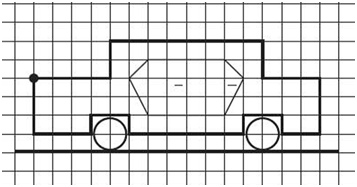 Дорисуйте машине колёса в квадрате из 4 клеток.Дети выполняют задание.- Ребята, какие красивые машины у вас получились – теперь мы быстро доедем до черного замка где живет Колдун.-Ой ребята посмотрите какой здесь большой замок, этот замок волшебный и чтобы открыть его нам необходимо назвать все дни недели.2. Упражнение «Дни недели »Предлагаю детям встать в круг, бросаю мяч каждому ребенку по очереди называя дни недели, тот кто поймал мяч  должен назвать следующий или предыдущий день недели .Пример: Назови день который стоит после субботы.-Молодцы ребята вы назвали правильно все дни недели и замок открылся.-Посмотрите ребята сколько здесь много дверей(двери прономерованные от 1 до 6) , но чтобы нам найти нужную дверь необходимо составить  число 6 нам надо составить это число.3.Игровое упражнение «Составляем число».   У воспитателя 2 коробки с карандашами: в одной коробке – 5 карандашей красного цвета, в другой коробке – 5 карандашей синего цвета. Воспитатель уточняет у детей, сколько карандашей в коробках и какого они цвета. Затем дает ребенку задание:
Возьми один,
Дружочек, карандаш
И положи
К другим пяти в коробку.
Теперь скажи:
Каких цветов и сколько ты отдал,
Чтоб получилось шесть, и только. Воспитатель спрашивает: «Сколько теперь карандашей в коробке? Какого цвета карандаши? Как мы составили число шесть?» (Пять и один.)   Воспитатель вместе с детьми обсуждает все возможные варианты состава числа шесть. (Четыре и два, три и три, два и четыре, один и пять.)Дети на столах и на доске выкладывают соответствующие пары цифр (каждая пара друг под другом). Затем называют все варианты состава числа 6.Молодцы ребята какое число у нас получилось? Правильно число 6,значит нам нужно идти за дверь которая с этим числом.Давайте немножко отдохнем.4. Физкультминутка «Оливер Твист»   Воспитатель читает стихотворение и вместе с детьми выполняет соответствующие движения. Игра повторяется 5 раз с повтором последнего слова в строке до 5 раз.
Поди подивись – (Качают головой.)
Оливер Твист,
Не может ни сесть, (Приседают.)
Не может ни встать, (Садятся на пол.)
Ни хлопнуть в ладоши – (Руки за спину.)
Начнем опять: (Встают.)
Поди подивись, подивись – (Далее повторяются те же движения.)
Оливер Твист, Твист,
Не может ни сесть, ни сесть,
Не может ни встать, ни встать,
Ни хлопнуть в ладоши, в ладоши,
Начнем опять, опять:
Поди подивись, подивись, подивись…-Молодцы во мы и отдохнули ,но нам нужно дальше отправляться.-Ой ребята слышите кто то плачет? Посмотрите это же наше число 6,оно просит о помощи. Колдун запер ее в клетке, чтобы  открыть клетку нам необходимо разложить счетные палочки.5.Игровое упражнение «Разложи счетные палочки».   У детей по 6 счетных палочки одного цвета. Воспитатель предлагает разделить палочки на две части (кто как хочет) и разложить их на двух листах бумаги.   Затем воспитатель уточняет: «Сколько всего у вас счетных палочек? На какие два числа вы разложили число четыре?»   Обсуждаются все возможные варианты.-Ребята какие вы молодцы, вот мы и спасли число 6. Но чтобы оно попало домой нам нужно нарисовать дорожку к своему королевству.6. Игровое упражнение «Рисуем дорожку к Королевству».   У детей листы бумаги с изображением плана замка Королевы математики.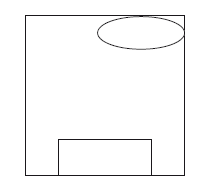    Рис. 8   Воспитатель предлагает детям помочь числу 6 найти дорогу к королевству и дает указания:   – Придумайте, как мы будем обозначать направление движения. (Прямой линией со стрелкой.)   – Положите треугольник посередине листа. (черный замок)   – Проведите прямую линию со стрелкой от прямоугольника до треугольника.   – Положите круг посередине одной из боковых сторон листа (королевство)   – Проведите прямую линию со стрелкой от треугольника до круга.   – Уточните дальнейшее направление движения до королевства.   – Проведите прямую линию со стрелкой от круга к королевству.   Затем дети по очереди рассказывают о направлении движения от черного замка ,используя слова, обозначающие пространственные отношения (прямо, налево, направо и т. д.)..3. Заключительная часть-Молодцы ребята, мы помогли числу 6 вернуться в королевство. И нам пора возвращаться в детский сад. Занимайте места в автомобиле, поехали!- Ребята куда мы сегодня с вами ездили путешествовать?- Кого мы с вами спасали?- Что мы делали ,чтобы спасти число 6?Рефлексия: Ребята, если вы справились со всеми заданиями возьмите красный кружок ; если вы испытывали затруднения, но выполнили задание возьмите зеленый кружок; если вы не справились то возьмите синий кружок. А теперь мы с вами из этих кружочков сделаем тропинку, по которой к нам в детский сад всегда сможет прийти Королева математики.Мне тоже понравилось с вами играть, и в следующий раз мы отправимся в новое путешествие.